You have the right to think what you like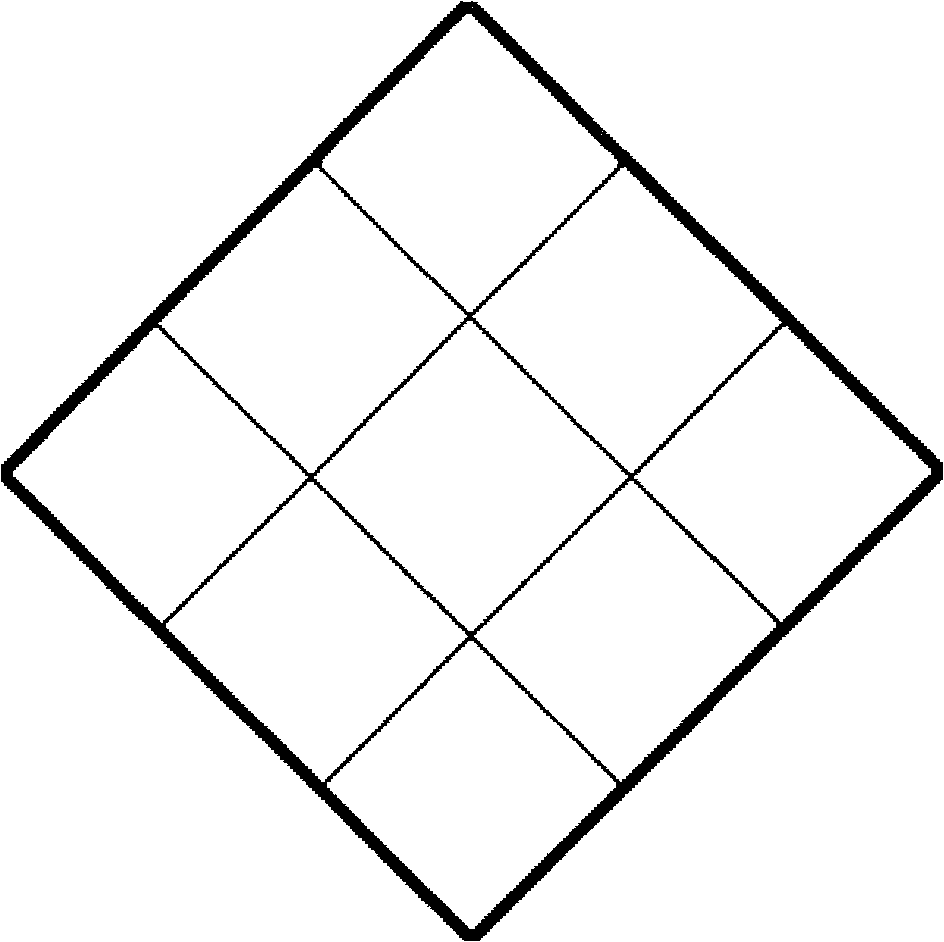 and be whatever religion you want to beYou have the right to make friendsYou should not be put in prisonYou have a right to good healthYou have a right to educationYou have the right to playYou have the right to collect informationYou have the right to food, clothesand a place to liveYou have the right to enjoy your own cultureI have put the right to _______________________________________ as the most important right of a child.